Station Name:LungesDescription of movement:Step forward with right footLeft knee bends and almost touches groundWith a straight back you should be able to see the toes on your right foot over your kneeReturn to standing position and step forward with left footAlternate Left-Right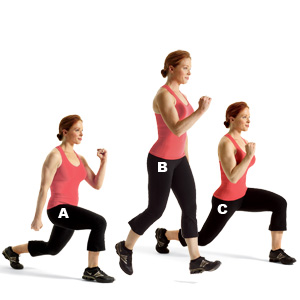 Duration of time or repetitions:Complete 10 lunges on each side or twenty lunges total Fitness ability worked on (speed, agility, strength etc):This exercise enhances the participants strength in the legsSport or activity it would best suit or compliment (specificity):This exercise would suit athletes in racquet sports or sports where athletes needs to stop and change direction quickly.